Sunday Sermon Questions		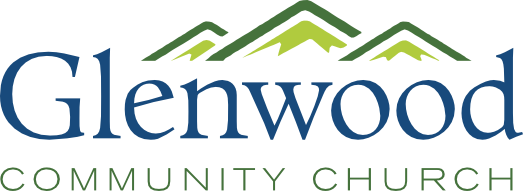 Title: Jesus Shaped RelationshipsNovember 12, 2017____________________________________________________________________________________________________________Scripture Reading: Colossians 3:18-4:1Which of your relationships do you consider to be the most important? Why?2. Read Colossians 3:18-4:1. How do these verses fit together with what Paul has just been talking about in Colossians 3:1-17?What types of relationships does Paul focus on in these verses? What does he say about each one?Paul speaks frequently of Jesus as the “Lord” in these verses (also “Master” in 4:1). What does he say about the Lord and his significance for our relationships? From what we learn in these verses, summarize what it should mean for our relationships when Jesus is Lord of our lives?Using what you have learned from Colossians up to this point, what are the most important things you can believe and do to have truly Jesus-Shaped Relationships?How can you help others to believe and do the same?